Verona Rainfall 2019                   Graph showing rainfall in Verona in 2019 	                                                 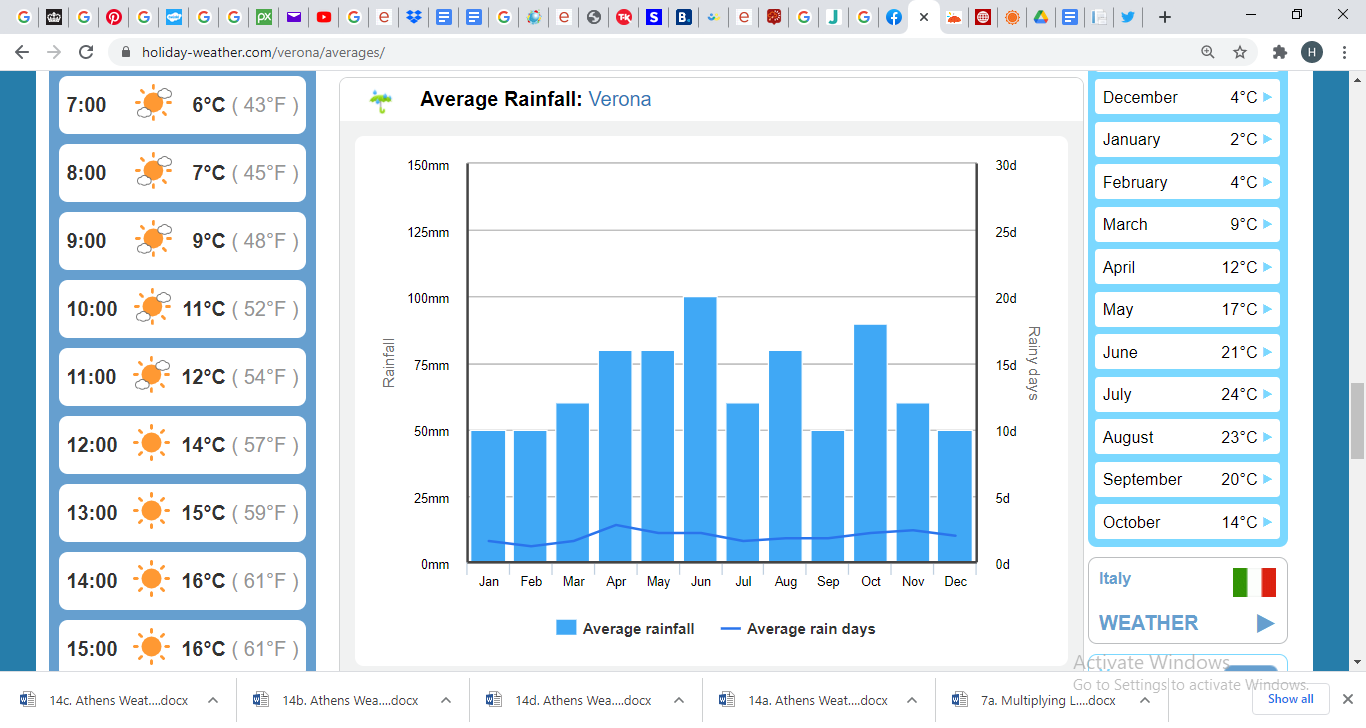 